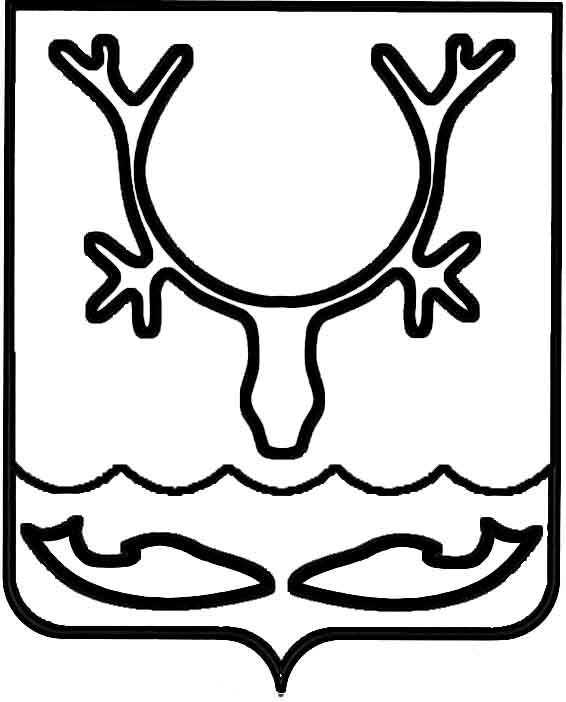 Администрация муниципального образования
"Городской округ "Город Нарьян-Мар"РАСПОРЯЖЕНИЕО назначении пользователей государственной интегрированной информационной системы управления общественными финансами "Электронный бюджет"В соответствии с постановлением Правительства Российской Федерации 
от 25.10.2023 № 1782 "Об утверждении общих требований к нормативным правовым актам, муниципальным правовым актам, регулирующим предоставление из бюджетов субъектов Российской Федерации, местных бюджетов субсидий, в том числе грантов 
в форме субсидий, юридическим лицам, индивидуальным предпринимателям, а также физическим лицам – производителям товаров, работ, услуг и проведение отборов получателей указанных субсидий, в том числе грантов в форме субсидий", приказом Минфина России от 01.12.2021 № 204н "Об утверждении Порядка формирования 
и ведения реестра субсидий, в том числе грантов в форме субсидий, предоставляемых юридическим лицам, индивидуальным предпринимателям, а также физическим 
лицам – производителям товаров, работ, услуг", в целях организации и обеспечения работы в государственной интегрированной информационной системе "Электронный бюджет" (далее – ГИИС "Электронный бюджет):1. Назначить пользователями ГИИС "Электронный бюджет" и наделить правом использования усиленной квалифицированной электронной подписи (далее – ЭП) 
в ГИИС "Электронный бюджет" сотрудников Администрация муниципального образования "Городской округ "Город Нарьян-Мар":1.1. Для формирования и ведения реестра субсидий, предоставляемых юридическим лицам, индивидуальным предпринимателям, физическим лицам – производителям товаров, работ, услуг, согласно Приложению 1;1.2. Для проведения отборов получателей субсидий, предоставляемых юридическим лицам, индивидуальным предпринимателям, физическим лицам – производителям товаров, работ, услуг на Портале предоставления мер финансовой государственной поддержки, согласно Приложению 2.2. Уполномочить на получение сертификатов ключей ЭП, оформленных 
на бумажном носителе и в виде файлов, должностных лиц, перечисленных 
в Приложении 1 и Приложении 2 к настоящему распоряжению, в Управлении Федерального казначейства по Архангельской области и Ненецкому автономному округу.3. Возложить персональную ответственность за сохранность сертификатов ключей ЭП, соблюдение правил эксплуатации средств криптографической защиты информации и использования ЭП на должностных лиц, указанных в Приложении 1 
и Приложении 2 к настоящему распоряжению.4. Контроль за исполнением настоящего распоряжения оставляю за собой.Приложение 1к распоряжению Администрациимуниципального образования"Городской округ "Город Нарьян-Мар"от 14.02.2024 № 81-рПеречень полномочий в государственной интегрированной информационной системе управления общественнымифинансами "Электронный бюджет", используемых для формирования и ведения реестра субсидий, предоставляемых юридическим лицам, индивидуальным предпринимателям, физическим лицам – производителям товаров, работ, услугПриложение 2к распоряжению Администрациимуниципального образования"Городской округ "Город Нарьян-Мар"от 14.02.2024 № 81-рПеречень полномочий в государственной интегрированной информационной системе управления общественными финансами "Электронный бюджет", используемых для проведения отборов получателей субсидий, предоставляемых юридическим лицам, индивидуальным предпринимателям, физическим лицам – производителям товаров, работ, услуг 
с использованием Портала предоставления мер финансовой государственной поддержки14.02.2024№81-рГлава города Нарьян-Мара О.О. Белак№ п/пФ.И.О.Подразделение, должностьПолномочияРоль полномочий1БелакОлег ОнуфриевичГлава муниципального образования "Городской округ "Город Нарьян-Мар"Формирование сведений о предоставлении из бюджета муниципального образования субсидии, в том числе грантов 
в форме субсидий юридическим лицам, индивидуальным предпринимателям, физическим лицам – производителям товаров, работ, услуг (ОМС)Утверждение субсидийПросмотр субсидий2Бережной Андрей НиколаевичПервый заместитель главы Администрации МО "Городской округ "Город Нарьян-Мар"Формирование сведений о предоставлении из бюджета муниципального образования субсидии, в том числе грантов 
в форме субсидий юридическим лицам, индивидуальным предпринимателям, физическим лицам – производителям товаров, работ, услуг (ОМС)Утверждение субсидийПросмотр субсидий 3Анохин Дмитрий ВладимировичЗаместитель главы Администрации МО "Городской округ "Город Нарьян-Мар" по взаимодействию с органами государственной власти и общественными организациями Формирование сведений о предоставлении из бюджета муниципального образования субсидии, в том числе грантов 
в форме субсидий юридическим лицам, индивидуальным предпринимателям, физическим лицам – производителям товаров, работ, услуг (ОМС)Утверждение субсидийПросмотр субсидий4Жукова Ольга ВладимировнаЗаместитель главы Администрации МО "Городской округ "Город Нарьян-Мар" по экономике и финансамФормирование сведений о предоставлении из бюджета муниципального образования субсидии, в том числе грантов 
в форме субсидий юридическим лицам, индивидуальным предпринимателям, физическим лицам – производителям товаров, работ, услуг (ОМС)Утверждение субсидийПросмотр субсидий5Бойкова Елена АлексеевнаОтдел бухгалтерского учета и отчетности, начальникФормирование сведений о предоставлении из бюджета муниципального образования субсидии, в том числе грантов 
в форме субсидий юридическим лицам, индивидуальным предпринимателям, физическим лицам – производителям товаров, работ, услуг (ОМС)Согласование субсидийПросмотр субсидий6Пакулина Людмила ВасильевнаОтдел бухгалтерского учета и отчетности, заместитель начальникаФормирование сведений о предоставлении из бюджета муниципального образования субсидии, в том числе грантов 
в форме субсидий юридическим лицам, индивидуальным предпринимателям, физическим лицам – производителям товаров, работ, услуг (ОМС)Согласование субсидийПросмотр субсидий7Кислякова Надежда ЛеонидовнаУправление экономического и инвестиционного развития, начальник Формирование сведений о предоставлении из бюджета муниципального образования субсидии, в том числе грантов 
в форме субсидий юридическим лицам, индивидуальным предпринимателям, физическим лицам – производителям товаров, работ, услуг (ОМС)Согласование субсидийПросмотр субсидий8Оленицкая Виктория СергеевнаОтдел инвестиционной политики и предпринимательства управления экономического и инвестиционного развития, начальник Формирование сведений о предоставлении из бюджета муниципального образования субсидии, в том числе грантов 
в форме субсидий юридическим лицам, индивидуальным предпринимателям, физическим лицам – производителям товаров, работ, услуг (ОМС)Ввод данных субсидийСогласование субсидийПросмотр субсидий9Ануфриева Надежда ЕвгеньевнаОтдел инвестиционной политики и предпринимательства управления экономического и инвестиционного развития, главный специалист Формирование сведений о предоставлении из бюджета муниципального образования субсидии, в том числе грантов 
в форме субсидий юридическим лицам, индивидуальным предпринимателям, физическим лицам – производителям товаров, работ, услуг (ОМС)Ввод данных субсидийПросмотр субсидий10Артеева Людмила АнатольевнаОтдел инвестиционной политики и предпринимательства управления экономического и инвестиционного развития, главный специалист Формирование сведений о предоставлении из бюджета муниципального образования субсидии, в том числе грантов 
в форме субсидий юридическим лицам, индивидуальным предпринимателям, физическим лицам – производителям товаров, работ, услуг (ОМС)Ввод данных субсидийПросмотр субсидий11Руденко Елена ЕвгеньевнаОтдел экономической и тарифной политики управления экономического и инвестиционного развития, начальник Формирование сведений о предоставлении из бюджета муниципального образования субсидии, в том числе грантов 
в форме субсидий юридическим лицам, индивидуальным предпринимателям, физическим лицам – производителям товаров, работ, услуг (ОМС)Ввод данных субсидийСогласование субсидийПросмотр субсидий12Артеева Дарья МихайловнаОтдел инвестиционной политики и предпринимательства управления экономического и инвестиционного развития, ведущий специалистФормирование сведений о предоставлении из бюджета муниципального образования субсидии, в том числе грантов 
в форме субсидий юридическим лицам, индивидуальным предпринимателям, физическим лицам – производителям товаров, работ, услуг (ОМС)Ввод данных субсидийПросмотр субсидий13Миненкова Лариса НиколаевнаОтдел инвестиционной политики и предпринимательства управления экономического и инвестиционного развития, главный специалист Формирование сведений о предоставлении из бюджета муниципального образования субсидии, в том числе грантов 
в форме субсидий юридическим лицам, индивидуальным предпринимателям, физическим лицам – производителям товаров, работ, услуг (ОМС)Ввод данных субсидийПросмотр субсидий14РеутоваСветлана АндреевнаОтдел инвестиционной политики и предпринимательства управления экономического и инвестиционного развития, главный специалистФормирование сведений о предоставлении из бюджета муниципального образования субсидии, в том числе грантов 
в форме субсидий юридическим лицам, индивидуальным предпринимателям, физическим лицам – производителям товаров, работ, услуг (ОМС)Ввод данных субсидийПросмотр субсидий15Мосеева Ольга ВладимировнаОтдел по работе с общественными организациями, начальникФормирование сведений о предоставлении из бюджета муниципального образования субсидии, в том числе грантов 
в форме субсидий юридическим лицам, индивидуальным предпринимателям, физическим лицам – производителям товаров, работ, услуг (ОМС)Ввод данных субсидийСогласование субсидийПросмотр субсидий16СолодягинСергей ЕвгеньевичОтдел по работе с общественными организациями, главный специалистФормирование сведений о предоставлении из бюджета муниципального образования субсидии, в том числе грантов 
в форме субсидий юридическим лицам, индивидуальным предпринимателям, физическим лицам – производителям товаров, работ, услуг (ОМС)Ввод данных субсидийСогласование субсидийПросмотр субсидий17Пахомова Ольга СергеевнаОтдел по работе с общественными организациями, специалист по работе общественностью 1 категорииФормирование сведений о предоставлении из бюджета муниципального образования субсидии, в том числе грантов 
в форме субсидий юридическим лицам, индивидуальным предпринимателям, физическим лицам – производителям товаров, работ, услуг (ОМС)Ввод данных субсидийСогласование субсидийПросмотр субсидий18Терентьева Елена АлександровнаУправление жилищно-коммунального хозяйства, начальникФормирование сведений о предоставлении из бюджета муниципального образования субсидии, в том числе грантов 
в форме субсидий юридическим лицам, индивидуальным предпринимателям, физическим лицам – производителям товаров, работ, услуг (ОМС)Ввод данных субсидийСогласование субсидийПросмотр субсидий19Чуклин Александр ГригорьевичУправление жилищно-коммунального хозяйства, заместитель начальникаФормирование сведений о предоставлении из бюджета муниципального образования субсидии, в том числе грантов 
в форме субсидий юридическим лицам, индивидуальным предпринимателям, физическим лицам – производителям товаров, работ, услуг (ОМС)Ввод данных субсидийСогласование субсидийПросмотр субсидий20Лисиценский Алексей ВладимировичОтдел жилищно-коммунального хозяйства,дорожного хозяйства и благоустройства управления жилищно-коммунального хозяйства, начальникФормирование сведений о предоставлении из бюджета муниципального образования субсидии, в том числе грантов 
в форме субсидий юридическим лицам, индивидуальным предпринимателям, физическим лицам – производителям товаров, работ, услуг (ОМС)Ввод данных субсидийСогласование субсидийПросмотр субсидий21Подлубная Ольга АлексеевнаОтдел жилищно-коммунального хозяйства, дорожного хозяйства и благоустройства управления жилищно-коммунального хозяйства, ведущий менеджерФормирование сведений о предоставлении из бюджета муниципального образования субсидии, в том числе грантов 
в форме субсидий юридическим лицам, индивидуальным предпринимателям, физическим лицам – производителям товаров, работ, услуг (ОМС)Ввод данных субсидийПросмотр субсидий22ТерлецкаяНина ВасильевнаОтдел жилищно-коммунального хозяйства, дорожного хозяйства и благоустройства управления жилищно-коммунального хозяйства, инженерФормирование сведений о предоставлении из бюджета муниципального образования субсидии, в том числе грантов 
в форме субсидий юридическим лицам, индивидуальным предпринимателям, физическим лицам – производителям товаров, работ, услуг (ОМС)Ввод данных субсидийПросмотр субсидий23ХабаровАлексей ФедоровичОтдел жилищно-коммунального хозяйства, дорожного хозяйства и благоустройства управления жилищно-коммунального хозяйства, главный специалистФормирование сведений о предоставлении из бюджета муниципального образования субсидии, в том числе грантов 
в форме субсидий юридическим лицам, индивидуальным предпринимателям, физическим лицам – производителям товаров, работ, услуг (ОМС)Ввод данных субсидийПросмотр субсидий24Николаев Виталий РафаильевичОтдел жилищно-коммунального хозяйства, дорожного хозяйства и благоустройства управления жилищно-коммунального хозяйства, ведущий инженерФормирование сведений о предоставлении из бюджета муниципального образования субсидии, в том числе грантов 
в форме субсидий юридическим лицам, индивидуальным предпринимателям, физическим лицам – производителям товаров, работ, услуг (ОМС)Ввод данных субсидийПросмотр субсидий25Рябова Анна СергеевнаОтдел ремонта и коммунального хозяйства управления жилищно-коммунального хозяйства, ведущий менеджерФормирование сведений о предоставлении из бюджета муниципального образования субсидии, в том числе грантов 
в форме субсидий юридическим лицам, индивидуальным предпринимателям, физическим лицам – производителям товаров, работ, услуг (ОМС)Ввод данных субсидийПросмотр субсидий№ п/пФ.И.О.Подразделение, должностьПолномочияПолномочияПолномочияПолномочияПолномочия№ п/пФ.И.О.Подразделение, должностьФормирование сведений о предоставлении из бюджета муниципального образования субсидии, в том числе грантов в форме субсидий юридическим лицам, индивидуальным предпринимателям, физическим лицам – производителям товаров, работ, услугОрганизация отбора получателей субсидий, в том числе грантов в форме субсидий юридическим лицам, индивидуальным предпринимателям, физическим лицам – производителям товаров, работ, услугУтверждение протоколов, формируемых в процедурах отбора получателей субсидий, в том числе грантов в форме субсидий юридическим лицам, индивидуальным предпринимателям, физическим лицам – производителям товаров, работ, услуг (председатель)Утверждение протоколов, формируемых в процедурах отбора получателей субсидий, в том числе грантов в форме субсидий юридическим лицам, индивидуальным предпринимателям, физическим лицам – производителям товаров, работ, услуг (член комиссии)Рассмотрение заявок участников отбора получателей субсидий, в том числе грантов в форме субсидий юридическим лицам, индивидуальным предпринимателям, физическим лицам – производителям товаров, работ, услуг на предмет соответствия требованиям, установленным правилами предоставления субсидий№ п/пФ.И.О.Подразделение, должностьРоль полномочийРоль полномочийРоль полномочийРоль полномочийРоль полномочий1БелакОлег ОнуфриевичГлава муниципального образования "Городской округ "Город Нарьян-Мар"Утверждение субсидийПросмотр субсидийПросмотр Утверждение Просмотр УтверждениеПросмотр Рассмотрение заявок(Ввод данных)2Бережной Андрей НиколаевичПервый заместитель главы Администрации МО "Городской округ "Город Нарьян-Мар"Утверждение субсидийПросмотр субсидий Согласование Просмотр Утверждение Просмотр УтверждениеСогласованиеПросмотр УтверждениеРассмотрение заявок(Ввод данных)3Анохин Дмитрий ВладимировичЗаместитель главы Администрации МО "Городской округ "Город Нарьян-Мар" по взаимодействию с органами государственной власти 
и общественными организациямиУтверждение субсидийПросмотр субсидийСогласование Просмотр Утверждение Просмотр УтверждениеСогласованиеПросмотр УтверждениеРассмотрение заявок(Ввод данных)4Жукова Ольга ВладимировнаЗаместитель главы Администрации МО "Городской округ "Город Нарьян-Мар" по экономике 
и финансамУтверждение субсидийПросмотр субсидийСогласование Просмотр Утверждение Просмотр УтверждениеСогласованиеПросмотр УтверждениеРассмотрение заявок(Ввод данных)5МогутоваАнна ДмитриевнаПравовое управление, начальник-Согласование Просмотр Утверждение-СогласованиеПросмотр УтверждениеРассмотрение заявок(Ввод данных)6Шубная Татьяна РавильевнаЭкспертный отдел правового управления, начальник-Согласование Просмотр Утверждение-СогласованиеПросмотр УтверждениеРассмотрение заявок(Ввод данных)7БойковаЕлена АлексеевнаОтдел бухгалтерского учета и отчетности, начальникПросмотр субсидийСогласование Просмотр Утверждение-СогласованиеПросмотр УтверждениеРассмотрение заявок(Ввод данных)8Пакулина Людмила ВасильевнаОтдел бухгалтерского учета и отчетности, заместитель начальникаПросмотр субсидийСогласование Просмотр Утверждение-СогласованиеПросмотр УтверждениеРассмотрение заявок(Ввод данных)9Кислякова Надежда ЛеонидовнаУправление экономического и инвестиционного развития, начальник Согласование субсидийПросмотр субсидийСогласование Просмотр Утверждение-СогласованиеПросмотр УтверждениеРассмотрение заявок(Ввод данных)10Оленицкая Виктория СергеевнаОтдел инвестиционной политики и предпринимательства управления экономического и инвестиционного развития, начальник Ввод данных субсидийСогласование субсидийПросмотр субсидийВвод данных Согласование ПросмотрУтверждение-Ввод данныхСогласование Просмотр УтверждениеРассмотрение заявок(Ввод данных)11Ануфриева Надежда ЕвгеньевнаОтдел инвестиционной политики и предпринимательства управления экономического и инвестиционного развития, главный специалист Ввод данных субсидийПросмотр субсидийВвод данных Согласование ПросмотрУтверждение-Ввод данныхСогласование Просмотр УтверждениеРассмотрение заявок(Ввод данных)12Артеева Людмила АнатольевнаОтдел инвестиционной политики и предпринимательства управления экономического и инвестиционного развития, главный специалист Ввод данных субсидийПросмотр субсидийВвод данных Согласование ПросмотрУтверждение-Ввод данныхСогласование Просмотр УтверждениеРассмотрение заявок(Ввод данных)13Руденко Елена ЕвгеньевнаОтдел экономической и тарифной политики управления экономического и инвестиционного развития, начальник Ввод данных субсидийСогласование субсидийПросмотр субсидийВвод данных Согласование Просмотр Утверждение-Ввод данныхСогласование Просмотр УтверждениеРассмотрение заявок(Ввод данных)14Артеева Дарья МихайловнаОтдел инвестиционной политики и предпринимательства управления экономического и инвестиционного развития, ведущий специалистВвод данных субсидийПросмотр субсидийВвод данных Согласование ПросмотрУтверждение  -Ввод данныхСогласование Просмотр УтверждениеРассмотрение заявок(Ввод данных)15Миненкова Лариса НиколаевнаОтдел инвестиционной политики и предпринимательства управления экономического и инвестиционного развития, главный специалист Ввод данных субсидийПросмотр субсидийВвод данных Согласование Просмотр Утверждение-Ввод данныхСогласование Просмотр УтверждениеРассмотрение заявок(Ввод данных)16РеутоваСветлана АндреевнаОтдел инвестиционной политики и предпринимательства управления экономического и инвестиционного развития, главный специалистВвод данных субсидийПросмотр субсидийВвод данных Согласование Просмотр Утверждение-Ввод данныхСогласование Просмотр УтверждениеРассмотрение заявок(Ввод данных)17Мосеева Ольга ВладимировнаОтдел по работе с общественными организациями, начальникВвод данных субсидийСогласование субсидийПросмотр субсидийВвод данных Согласование Просмотр Утверждение-Ввод данныхСогласование Просмотр УтверждениеРассмотрение заявок(Ввод данных)18СолодягинСергей ЕвгеньевичОтдел по работе с общественными организациями, главный специалистВвод данных субсидийСогласование субсидийПросмотр субсидийВвод данных Согласование Просмотр Утверждение-Ввод данныхСогласование Просмотр УтверждениеРассмотрение заявок(Ввод данных)19Пахомова Ольга СергеевнаОтдел по работе с общественными организациями, специалист по работе общественностью 1 категорииВвод данных субсидийПросмотр субсидийВвод данных Согласование Просмотр -Ввод данныхСогласование Просмотр УтверждениеРассмотрение заявок(Ввод данных)20Терентьева Елена АлександровнаУправление жилищно-коммунального хозяйства, начальникВвод данных субсидийСогласование субсидийПросмотр субсидийВвод данных Согласование ПросмотрУтверждение-Ввод данныхСогласование Просмотр УтверждениеРассмотрение заявок(Ввод данных)21Чуклин Александр ГригорьевичУправление жилищно-коммунального хозяйства, заместитель начальникаВвод данных субсидийСогласование субсидийПросмотр субсидийВвод данных Согласование Просмотр Утверждение-Ввод данныхСогласование Просмотр УтверждениеРассмотрение заявок(Ввод данных)22Лисиценский Алексей ВладимировичОтдел жилищно-коммунального хозяйства, дорожного хозяйства и благоустройства управления жилищно-коммунального хозяйства, начальникВвод данных субсидийСогласование субсидийПросмотр субсидийВвод данных Согласование Просмотр Утверждение-Ввод данныхСогласование Просмотр УтверждениеРассмотрение заявок(Ввод данных)23Подлубная Ольга АлексеевнаОтдел жилищно-коммунального хозяйства, дорожного хозяйства и благоустройства управления жилищно-коммунального хозяйства, ведущий менеджерВвод данных субсидийПросмотр субсидийВвод данных Просмотр-Ввод данныхСогласование Просмотр УтверждениеРассмотрение заявок(Ввод данных)24ТерлецкаяНина ВасильевнаОтдел жилищно-коммунального хозяйства, дорожного хозяйства и благоустройства управления жилищно-коммунального хозяйства, инженерВвод данных субсидийПросмотр субсидийВвод данных Просмотр-Ввод данныхСогласование Просмотр УтверждениеРассмотрение заявок(Ввод данных)25ХабаровАлексей ФедоровичОтдел жилищно-коммунального хозяйства, дорожного хозяйства и благоустройства управления жилищно-коммунального хозяйства, главный специалистВвод данных субсидийПросмотр субсидийВвод данных ПросмотрВвод данных субсидийПросмотр субсидийВвод данныхСогласование Просмотр УтверждениеРассмотрение заявок(Ввод данных)26Рябова Анна СергеевнаОтдел ремонта и коммунального хозяйства управления жилищно-коммунального хозяйства, ведущий менеджерВвод данных субсидийПросмотр субсидийВвод данных ПросмотрВвод данных субсидийПросмотр субсидийВвод данныхСогласование Просмотр УтверждениеРассмотрение заявок(Ввод данных)27Николаев Виталий РафаильевичОтдел жилищно-коммунального хозяйства, дорожного хозяйства и благоустройства управления жилищно-коммунального хозяйства, ведущий инженерВвод данных субсидийПросмотр субсидийВвод данных ПросмотрВвод данных субсидийПросмотр субсидийВвод данныхСогласование Просмотр УтверждениеРассмотрение заявок(Ввод данных)